Evolution hebdomadaire de prix des produits de grande consommation et leur variation dans certaines principales villes Période : semaine du 18 au 24 janvier 2021(*) Les variations sont en pourcentage et relatives à la semaine précédente.Source : DSS/INSAE, 19 janvier 2021.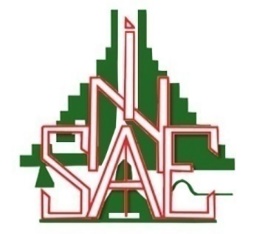 Institut National de la Statistique et de l’Analyse EconomiqueDirection des Statistiques SocialesProduits, prix moyens (FCFA) et variations (%)Produits, prix moyens (FCFA) et variations (%)Les principales villesLes principales villesLes principales villesLes principales villesLes principales villesLes principales villesProduits, prix moyens (FCFA) et variations (%)Produits, prix moyens (FCFA) et variations (%)CotonouPorto-NovoParakouNatitingouBohiconLokossaMaïs séché en grains vendu au détail (1KG)Prix247218226184214231Maïs séché en grains vendu au détail (1KG)Variation (*)-0,40,0-9,6-8,00,5-2,1Riz en grains longs vendu au détail (1KG)Prix485492586473544451Riz en grains longs vendu au détail (1KG)Variation (*)-2,8-1,4-3,3-6,5-1,3-6,0Sorgho  (1KG)Prix620459302220320494Sorgho  (1KG)Variation (*)18,8-0,6-19,0-10,2-14,21,0Mil  (1KG)Prix552466398288457504Mil  (1KG)Variation (*)-13,10,2-18,8-2,70,71,2Gari 2ème qualité (1 KG)Prix428373334322387356Gari 2ème qualité (1 KG)Variation (*)1,20,512,58,84,65,6Sucre raffiné en poudre (1 KG)Prix461490450423394502Sucre raffiné en poudre (1 KG)Variation (*)4,1-0,8-5,9-7,4-2,21,0Haricot blanc (1 KG)Prix680620582362460598Haricot blanc (1 KG)Variation (*)-1,40,6-4,1-3,53,65,7Ignames (1 KG)Prix465355420192500325Ignames (1 KG)Variation (*)0,60,98,528,00,0-2,1Tomate fraiche (1 KG)Prix352385391176331292Tomate fraiche (1 KG)Variation (*)-4,3-15,2-20,5-22,5-9,118,7Piment frais  au kg (1 KG)Prix749658437803521638Piment frais  au kg (1 KG)Variation (*)10,011,90,2-2,5-2,6-13,8Oignon frais rond (1 KG)Prix301369460486452413Oignon frais rond (1 KG)Variation (*)-29,2-35,9-29,1-34,7-9,4-30,6Huile d'arachide artisanale/coton (1 L)Prix1 0001 2001 000933900950Huile d'arachide artisanale/coton (1 L)Variation (*)0,00,0-6,3-12,60,03,6Huile de palme non raffinée (1 L)Prix700900900800900700Huile de palme non raffinée (1 L)Variation (*)0,00,00,0-20,05,90,0Pétrole lampant vendu en vrac (1 L)Prix600600650700600592Pétrole lampant vendu en vrac (1 L)Variation (*)0,00,00,00,00,06,1Essence Kpayo (1 L)Prix350350350400400375Essence Kpayo (1 L)Variation (*)-17,60,00,00,06,7-8,1Gaz domestique (6Kg)Prix3 5003 3003 5003 2703 2703 300Gaz domestique (6Kg)Variation (*)0,00,00,00,00,00,0Gaz domestique (12,5 KG)Prix6 8506 8507 0006 8156 8156 850Gaz domestique (12,5 KG)Variation (*)0,00,00,00,00,00,0Chinchard congelé  (Silvi) (1 KG)Prix1 3001 2331 4001 4331 2001 333Chinchard congelé  (Silvi) (1 KG)Variation (*)-10,30,00,00,00,0-4,8Viande de bœuf sans os (1 KG)Prix3 0002 8002 0001 8002 4002 500Viande de bœuf sans os (1 KG)Variation (*)0,00,00,00,00,00,0Viande de mouton (1 KG)Prix3 0002 8002 5002 0003 0002 500Viande de mouton (1 KG)Variation (*)0,00,00,00,00,00,0Riz importé ‘’GINO’’ (5 KG)Prix5 2005 4335 5006 0005 5005 267Riz importé ‘’GINO’’ (5 KG)Variation (*)0,00,00,00,00,00,6Lait concentré ‘’JAGO’’ (1 KG)Prix1 0001 0001 0001 0001 000967Lait concentré ‘’JAGO’’ (1 KG)Variation (*)0,00,00,00,00,00,9Lait concentré ‘’Cèbon’’ (1 KG)Prix9501 0001 0009001 000950Lait concentré ‘’Cèbon’’ (1 KG)Variation (*)0,00,00,00,00,00,0Farine de blé (1 KG)Prix450500500450400500Farine de blé (1 KG)Variation (*)0,00,00,00,00,00,0Spaghetti ‘’Matanti’’ (500 G)Prix350350350500350350Spaghetti ‘’Matanti’’ (500 G)Variation (*)0,00,00,00,00,00,0Ciment ‘’NOCIBE’’ (1 tonne)Prix68 00068 66774 00076 00075 00069 333Ciment ‘’NOCIBE’’ (1 tonne)Variation (*)0,00,00,00,00,00,0Ciment ‘’SCB Lafarge’’ (1 tonne)Prix70 00068 66774 00076 00075 00069 000Ciment ‘’SCB Lafarge’’ (1 tonne)Variation (*)0,00,00,00,00,00,0Fer à béton (barre de 8) (1 tonne)Prix520 000490 000491 667510 000510 000490 000Fer à béton (barre de 8) (1 tonne)Variation (*)0,00,00,00,00,00,0Fer à béton (barre de 10) (1 tonne)Prix520 000490 000495 000510 000510 000490 000Fer à béton (barre de 10) (1 tonne)Variation (*)0,00,00,00,00,00,0NB : 1- Selon le Compte rendu du Conseil des Ministres en sa séance du 1erAvril 2020, les prix à la pompe, au titre du mois d’avril2020 et valable jusqu’à la présente date, se présentent ainsi qu’il suit : Gaz domestique : 545 F/kgGaz domestique (bouteille de 6kg) : 3270 FGaz domestique (bouteille de 12,5 kg) : 6815 FEssence à la pompe : 505 F le litrePétrole à la pompe : 510 F le litre       2- Les marchés dans lesquels s’effectuent, les observations sont :Cotonou : marché DantokpaPorto-Novo : marché OuandoParakou : marché ArzékéNatitingou : marché St-KouagouBohicon : marché de BohiconLokossa : marché Nesto d’Almeida